ЛФК для дітей в домашніх умовахВ теперішній час дітиведутьмалорухливийспосібжиття. Тому необхідним є те, щобфізичнінавантаженнязаймаливажливемісце у їхньомужитті. Це один ізнайосновнішихкомпонентів у лікуванні та профілактиці. Крімстандартнихуроківфізкультури в школічидитсадку, дітиможутьзайматисьфізкультурою і вдома. Бажанощобзаняття не булипримусовими, вправиповиннівикликати у них позитивніемоції та зацікавлення. ЛФК можепроводитись в ігровійформі.У комплекс ЛФК входить ранковагімнастика. Вона сприятливовпливає на організмдитини, підвищуєпрацездатність, виробляєнаполегливість та дисциплінованість. Ранковівправивключаютьосновні рухи, такі як: повороти голови, махи руками, ногами, ходьба, присідання, підскоки. Такождодатковоможнавикористовувати, м’ячики, палиці та іншийспортивнийінвентар. Для повноцінних занять ЛФК можнаоблаштувативдомаспортивнийкуточок. Це стане одним ізулюбленихмісць для ваших діток.Комплексивправ для ранковоїгімнастикиможназнайти за посиланням:  https://www.youtube.com/watch?v=7pGnVGCLSsk, https://www.youtube.com/watch?v=oc4QS2USKmk.             Добре продумана система зміцнення молодого організму, заснована на багаторічнійпрактиці, є ЙОГА для дітей. Здоров'я, бадьорість, уміннязосередитися, фізичнийрозвиток і гарнийнастріймалюка - ось основніплюси таких занять. Вона спрямована на зміцненняорганізму і нервовоїсистеми, на вихованнясиливолі і формуванняцілісноїособистості. Багатогранністьпоняття «йога» дозволяєговорити про різноманітністьтренувань для дітейдошкільноговіку.Йога для дітей: вправи в картинках для найменшихЙога вчитьдитинуконцентрації і дисципліні,заспокоює,допомагаєборотися з поганим настроєм. Для виконання вправ знайдіть тиху кімнату, не переїдайте перед заняттями. Пропоную вашій увазі картинки, з коротким описом поз, які під вашим чітким керівництвом, допоможуть малюкові засвоїти ази йоги для дітей. У кожнійпозіпотрібнозатриматися на 3-4 вдихи й видихи.1) Крендель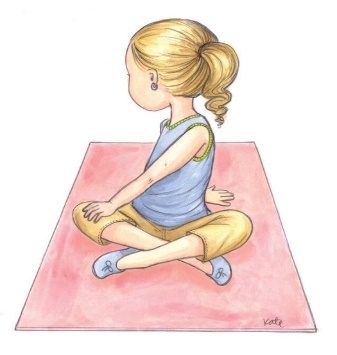 Всядьтесьрівненько, схрестившиніжки. Одну руку покладіть на протилежнеколіно.Іншу руку витягніть за собою і глибоковдихніть.Потімпоміняйте руки.2) Спокій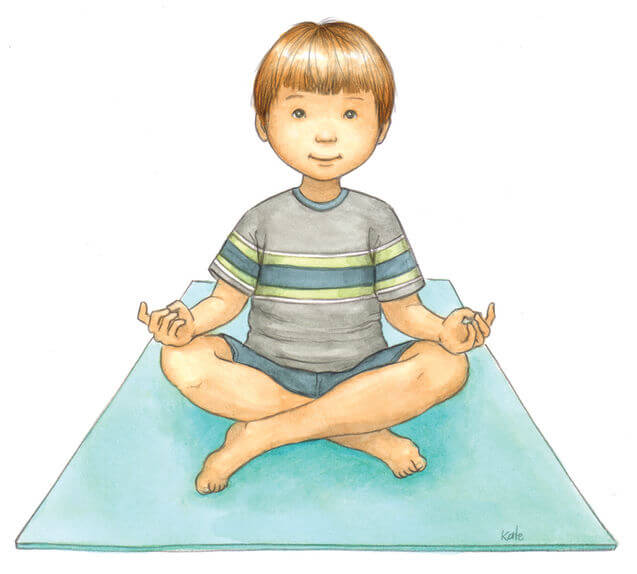 Сядьте, схрестивши ноги.Випряміть спину.Покладіть руки на колінадолонямивгору.Закрийтеочі.Спокійнодихайте.3) Літачок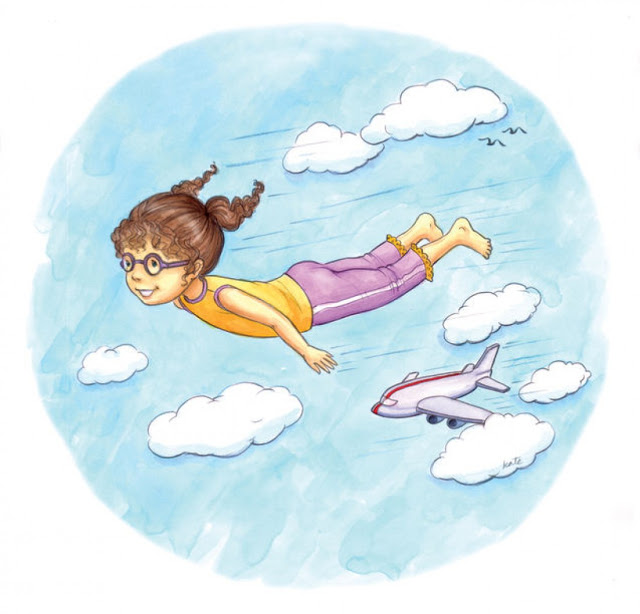 Ляжте на живіт.Підніміть груди, руки і ноги.Дихайтеглибоко.4) Кобра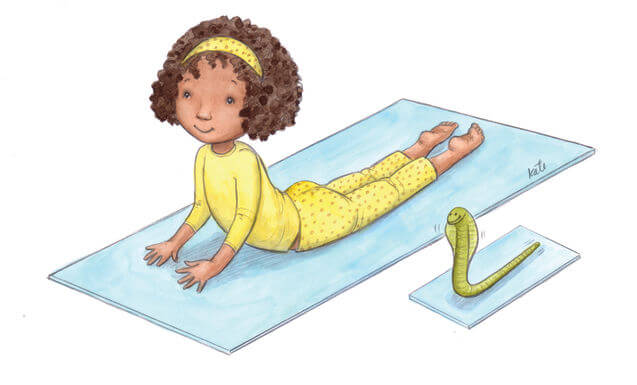 Ляжте на живіт.Упріться на зігнутілікті.Повільнопідніміть груди.Ліктіповинні бути підгрудьми, а ноги-випрямленіззаду.5) Слоненя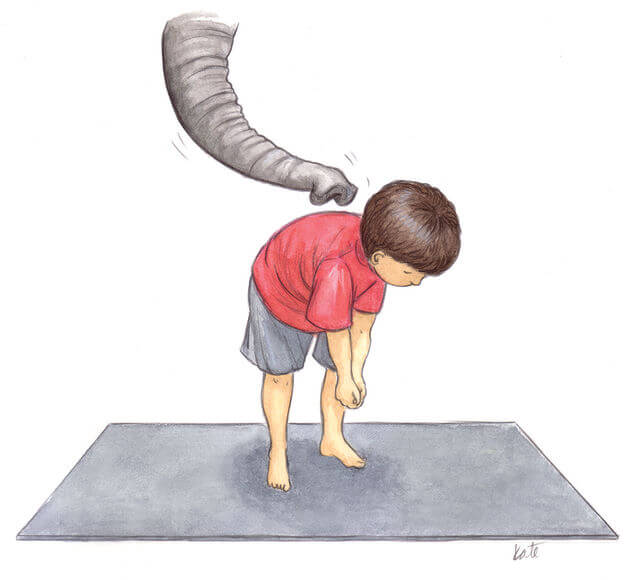 Станьте рівно.Нагніться вперед.Стуліть руки.Починайте похитувати руками в сторони (ніби слоник хоботом).6) Видра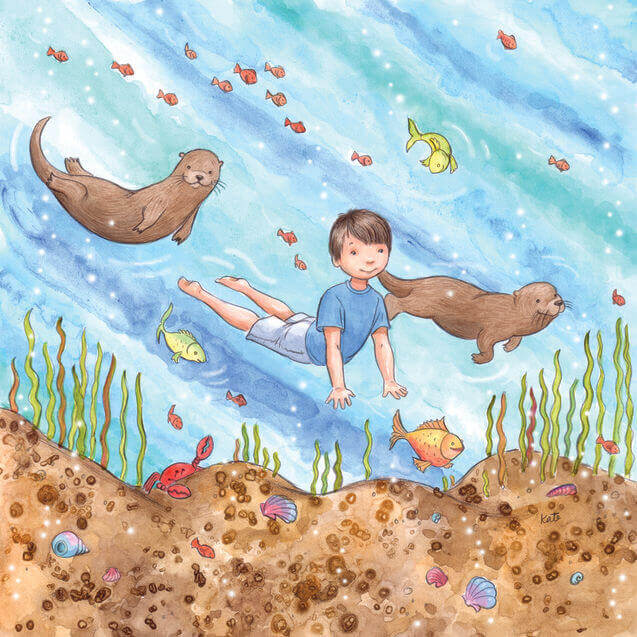 Ляжте на живіт.Випряміть руки перед собою.Повільнопідніміть голову і груди.Випряміть руки.7) Лев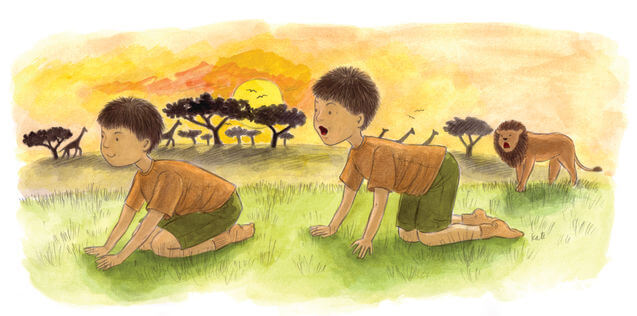 Стати на коліна.Опустіть груди на стегна.Вдихніть і видихніть.Подайте тіло вперед і заричіть, як лев.8) Устриця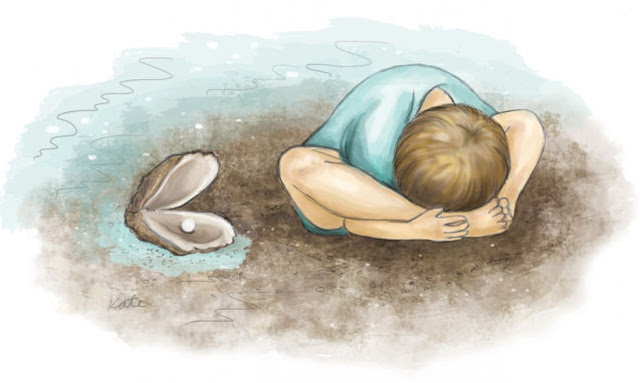 Сядьте прямо.Ступнінігзведіть разом.Покладіть руки підколіна, ліктямиторкнітьсяпідлоги.Вдихніть, видихніть.Повільноторкніться ступень головою.9) Вулкан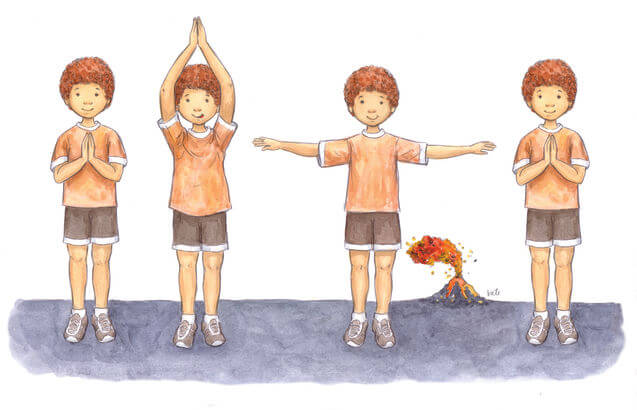 Станьте прямо.Злегкарозведіть ноги.Складітьдолоні на рівні грудей.Вдихніть. Виштовхніть руки вгору.  Видихніть.Розведіть руки в сторони і зведіть у центр.10) Орел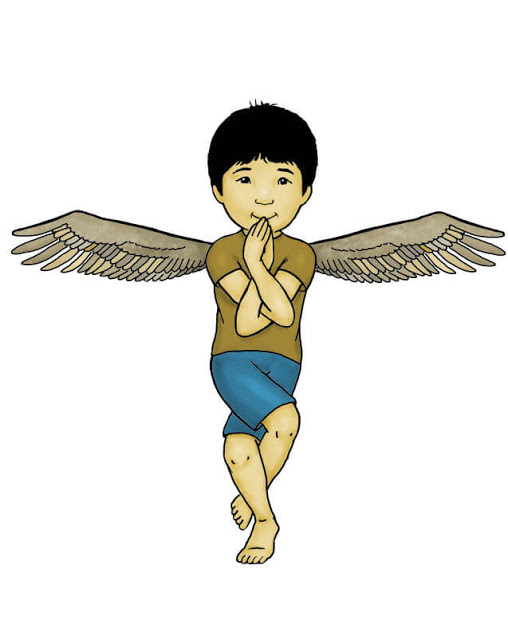 Станьте рівно.Злегказігнітьколіна.Поставтеліву ногу на праву.Схрестіть руки так, щоб права рука накривалаліву.Вдихніть, видихніть.11)Жаба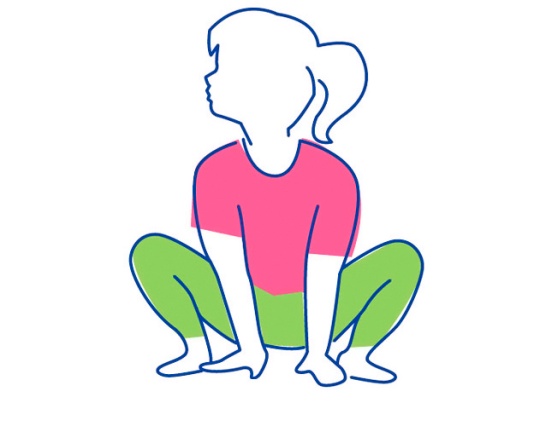 Розведіть ноги на ширину плечей. Сядьте навпочіпки, руки заведіть за ноги. Тримайтесяміцно. Трохи раскачайтесь і підстрибніть. Можна проквакали. Якщострибати не виходить, утримуйтерівновагу максимально можливий час.12) ЧовникНеобхідна для тренування і розвиткупреса. Сядьте на килимок. Підніміть,витягнуті прямо, ноги вгору, схопітьїхдолонями, утримуючитіло прямим з опорою на п’яту точку. Можнатрохирозгойдуватися, щобутриматирівновагу.12)Фламінго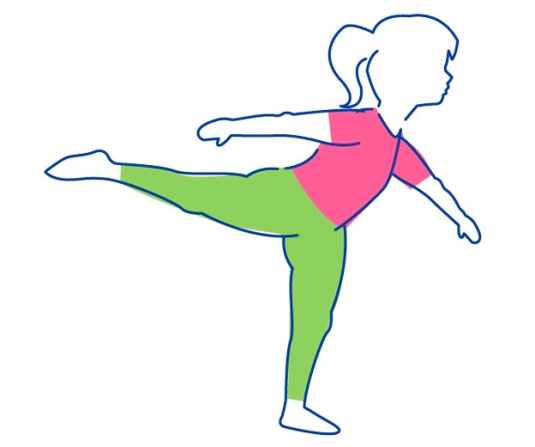 Встаємо прямо. Вдихаємо. Починаємопотихенькунахилятися вперед, відведену ногу піднімайтевгору. Руки – в боки. Видихаємо. Фіксуємоположення. Спина і піднята нога повинніутворитипрямулінію.13)Граємо в хованки з зайчиком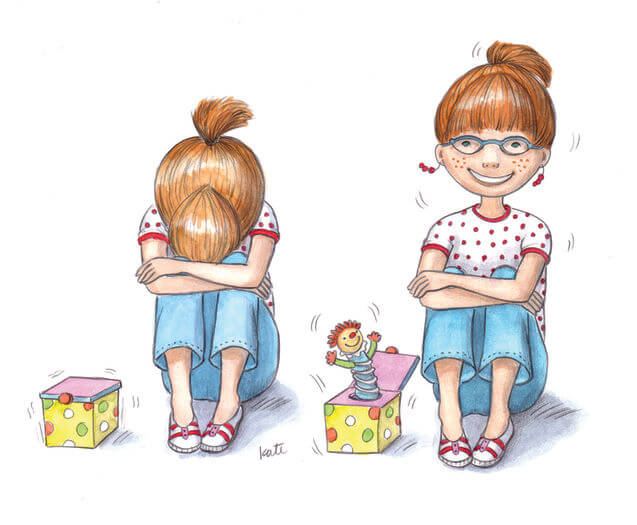 Сідаємо на підлогу. Ноги прямі, витягнуті перед собою. Дотягуємосяпальцями рук до п’ят. Складаємосьнавпіл максимально низько. Опускаємо голову, ховаємося в колінах. Фіксуємо, повертаємося у вихіднеположення.Зайчик вирішивозирнутися по сторонах.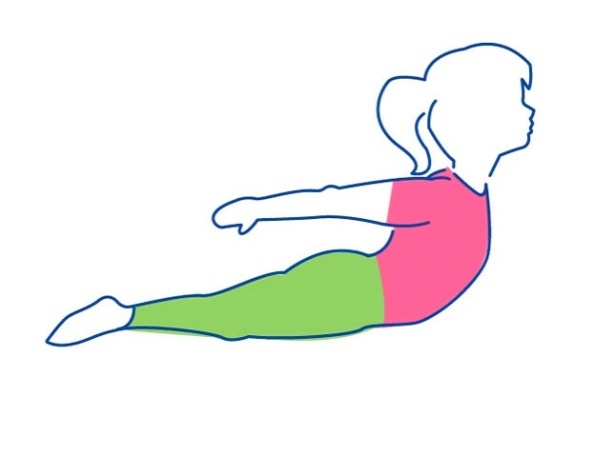 Зайчик захотівпокататись. Лягаємо на килимок. Відриваємовідпідлоги руки і ноги. Заводимо руки назад, обхоплюємоколіна і гайдаємосяна животику. Можнавикористовувати як парнийваріантвправи. Дитинафіксує позу, дорослийрозгойдує. Потімнавпаки.Заєцьграє з м’ячем.У ролім’ячикавиступає голова. Зайчик кинув м’яч, вінпокотився. Крутимо головою по сторонах, руху обережні, повільні. Виконуватиможналежачи, піднявши корпус на витягнутих руках, сидячи і стоячи.ПротипоказанняУ йоги немаєособливихпротипоказань. Займатисяможнадітям з будь-якимизахворюваннями, рівнемфізпідготовки, навіть з I ступенем ДЦП. Важливо правильно підібрати комплекс вправ і дотримуватитехнікуїхвиконання. Список застережень для батьків і дітейневеликої:Якщо є травми хребта, шиї, не робітьскручування, стійку на голові.Глибокінахилитіла назад заборонені при патологіяхщитоподібноїзалози.  До 14 років не змушуйтедитинузгинатисяв будь-яку сторону максимально глибоко. Хребет ще не готовий до серйознихдорослимнавантажень.  При патологіяхсерцево-судинноїсистемизабороненіперевернутіасани.Тропічнапрогулянка: комплекс вправ для дітей і мамЗайматися йогою з мамою — що може бути цікавіше! Йога не лише оздоровлює, дарує гнучкість і сили, але й робить ваші стосунки міцнішими.Сьогодні ми перенесемося до бамбукового лісу та уявимо себе пандочками, любителями ігор та різноманітнихвикрутасів. Гайда!Вправа 1Малюк-панда та його мама прокинулись. Вони сіли (у спрощену позу лотоса, схрестивши ноги) і потягнулися.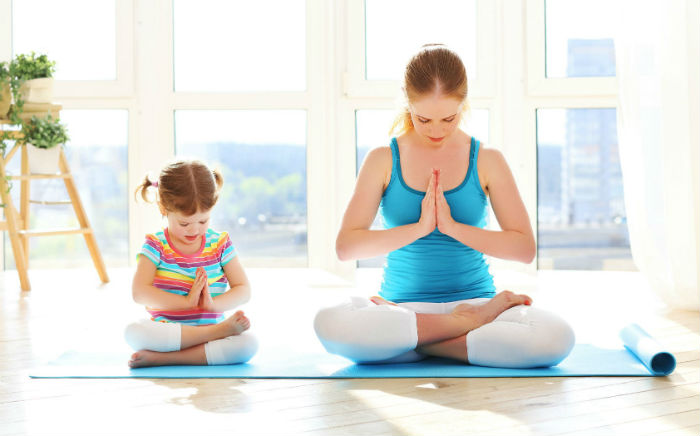 Вправа 2Панди просто обожнюютьпрогулянки. А щобдовшенасолоджуватисяранковоюпрогулянкою, потрібногарненькорозім’яти лапки. Сидячи на підлозі,витягніть руки і ноги вперед та ворушіть пальчиками.Вправа 3Мама-панда з дитинчамгуляютьтропічнимлісом. Спочаткупройдіться на зовнішнійстороні стопи, а потім — на внутрішній.Вправа 4Яка удача! Малюк-панда знайшовяблучко й грається з ним. Уявіть, що голова — цеяблучко. Покрутіть нею з боку в бік, зробітьоберти.Вправа 5Пандочкиуявляють себе деревами — бамбуковими, звісно! А на яке дерево хочешперетворитисяти? Станьте на одну ногу, іншавпирається стопою в колінопершої. Руки піднятівгору «свічкою». Найймовірніше, твоє деревце сильно хитатиметьсявід «вітру» — у ційпозиціїважковтриматирівновагу. Та целишеспершу. Стовбуртвогодеревцяміцнішатиме з кожнимтренуванням.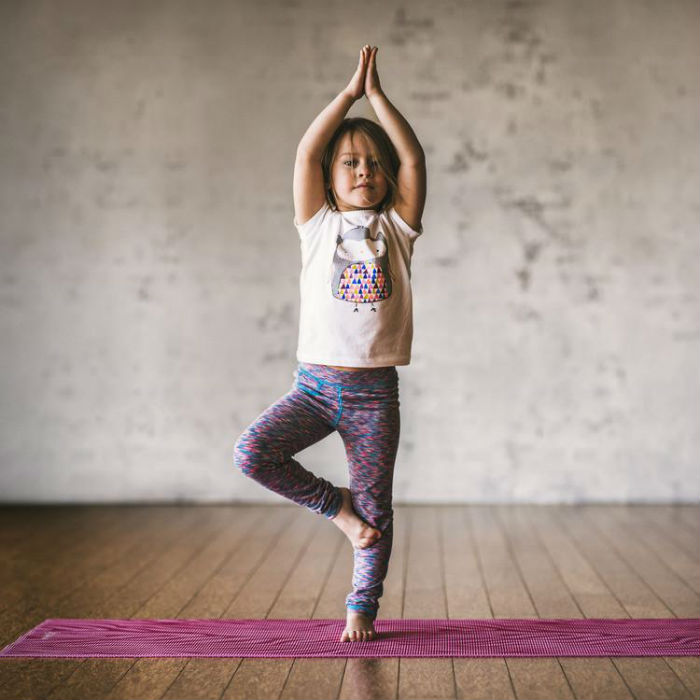 Вправа 6Неймовірна краса — малюк-панда (тобто, ти) помітив, як росте травичка. Вона тягнетьсявгору, до сонечка. Покажи, як цевідбувається, мамі: сидячинавпочіпки,повільнопідіймайся, витягуючи руки до неба.Вправа 7А теперпандивирішилиуявити себе птахами і виконатикількапіруетів. Стаємо у позицію «Трикутник»: ставимо ноги ширше, лівою рукою торкаємосялівої стопи, праву — піднімаємоякомогавище. Змінюємоположення рук.Вправа 8Панда помітила, як поміж пахучих квітівпурхаєметелик. Разом з мамою вони повторюютьйогодії: сідають на підлогу, з'єднані разом стопи,злегказігнутихніг,захоплюють руками і починаютьрозводити і з'єднуватиколіна. Потімпальцями рук хапаються за великіпальцініг та розводятьїх в сторони — пелюсткиквіткирозкрилися, запрошуючиметелика.Вправа 9Мама та їїмалюкнатрапили на зарості слив. Абизібратифрукти, їмзнадобитьсякошик. Ляж на животик, зігни ноги в колінах, захопивши руками ступні. Для цьогопотрібно буде вигнутися назад. Мама-панда допоможезробититобітакийкошик.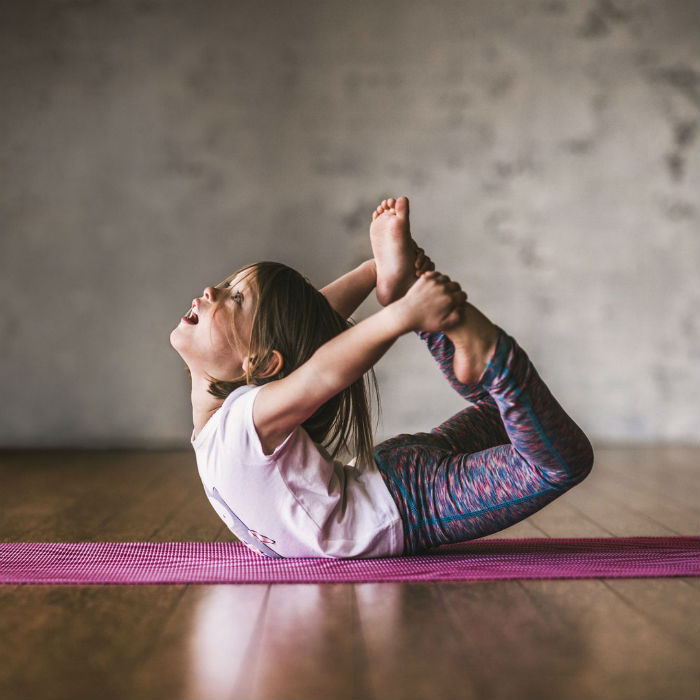 Вітаю! Лісовапрогулянка завершена.Експериментуйте, давайте волю уяві — і йога перетвориться на захопливудитячугру.